客戶資訊 Customer Profile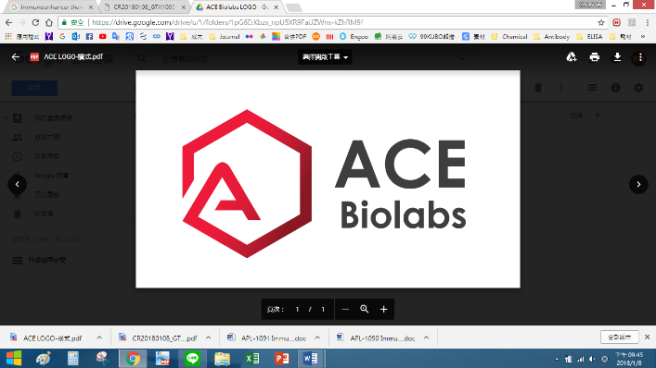 客戶資訊 Customer Profile客戶資訊 Customer Profile客戶資訊 Customer Profile客戶資訊 Customer Profile客戶資訊 Customer Profile客戶資訊 Customer Profile客戶資訊 Customer Profile客戶資訊 Customer Profile機構/學校單位系所機構/學校單位系所主持人聯絡人聯絡人連絡電話/分機E-mailE-mail寄送資訊 Shipping information寄送資訊 Shipping information寄送資訊 Shipping information寄送資訊 Shipping information寄送資訊 Shipping information寄送資訊 Shipping information寄送資訊 Shipping information寄送資訊 Shipping information寄送資訊 Shipping information寄送單位寄送單位收件人地址地址聯絡電話/分機聯絡電話/分機發票抬頭/統一編號發票抬頭/統一編號是否隨貨附發票專案資訊 Service Information專案資訊 Service Information專案資訊 Service Information專案資訊 Service Information專案資訊 Service Information專案資訊 Service Information專案資訊 Service Information專案資訊 Service Information專案資訊 Service Information服務內容內容內容內容內容內容階段報價工作天數細胞株細胞來源細胞來源細胞株名稱 : ______________  (請附上細胞相關資料)，是否可以無限繼代 : □是，□否由客戶提供細胞株，提供代數______實驗室代購細胞株 (費用另計)細胞株名稱 : ______________  (請附上細胞相關資料)，是否可以無限繼代 : □是，□否由客戶提供細胞株，提供代數______實驗室代購細胞株 (費用另計)細胞株名稱 : ______________  (請附上細胞相關資料)，是否可以無限繼代 : □是，□否由客戶提供細胞株，提供代數______實驗室代購細胞株 (費用另計)細胞株名稱 : ______________  (請附上細胞相關資料)，是否可以無限繼代 : □是，□否由客戶提供細胞株，提供代數______實驗室代購細胞株 (費用另計)細胞株培養資訊培養資訊貼附生長。需要coating  __________客戶建議培養資訊 : 培養基 : _________________(廠牌:____________ Cat No:____________ Lot No:___________) + 血清來源_________________(廠牌:____________ Cat No:____________ Lot No:___________)+添加成分 : ___________________，請附上客戶細胞培養圖(40X/100X/200X)參照ATCC建議培養方式 : _____________________________貼附生長。需要coating  __________客戶建議培養資訊 : 培養基 : _________________(廠牌:____________ Cat No:____________ Lot No:___________) + 血清來源_________________(廠牌:____________ Cat No:____________ Lot No:___________)+添加成分 : ___________________，請附上客戶細胞培養圖(40X/100X/200X)參照ATCC建議培養方式 : _____________________________貼附生長。需要coating  __________客戶建議培養資訊 : 培養基 : _________________(廠牌:____________ Cat No:____________ Lot No:___________) + 血清來源_________________(廠牌:____________ Cat No:____________ Lot No:___________)+添加成分 : ___________________，請附上客戶細胞培養圖(40X/100X/200X)參照ATCC建議培養方式 : _____________________________貼附生長。需要coating  __________客戶建議培養資訊 : 培養基 : _________________(廠牌:____________ Cat No:____________ Lot No:___________) + 血清來源_________________(廠牌:____________ Cat No:____________ Lot No:___________)+添加成分 : ___________________，請附上客戶細胞培養圖(40X/100X/200X)參照ATCC建議培養方式 : _____________________________細胞株出貨規格Stable cell  (2x106 cell/tube) 凍管乙管+ 細胞馴化報告+黴漿菌檢測報告Stable cell  (2x106 cell/tube) 凍管乙管 + 細胞馴化報告，增加_____株，需額外收費+黴漿菌檢測報告Stable cell  (2x106 cell/tube) 凍管乙管+ 細胞馴化報告+黴漿菌檢測報告Stable cell  (2x106 cell/tube) 凍管乙管 + 細胞馴化報告，增加_____株，需額外收費+黴漿菌檢測報告Stable cell  (2x106 cell/tube) 凍管乙管+ 細胞馴化報告+黴漿菌檢測報告Stable cell  (2x106 cell/tube) 凍管乙管 + 細胞馴化報告，增加_____株，需額外收費+黴漿菌檢測報告Stable cell  (2x106 cell/tube) 凍管乙管+ 細胞馴化報告+黴漿菌檢測報告Stable cell  (2x106 cell/tube) 凍管乙管 + 細胞馴化報告，增加_____株，需額外收費+黴漿菌檢測報告Stable cell  (2x106 cell/tube) 凍管乙管+ 細胞馴化報告+黴漿菌檢測報告Stable cell  (2x106 cell/tube) 凍管乙管 + 細胞馴化報告，增加_____株，需額外收費+黴漿菌檢測報告Stable cell  (2x106 cell/tube) 凍管乙管+ 細胞馴化報告+黴漿菌檢測報告Stable cell  (2x106 cell/tube) 凍管乙管 + 細胞馴化報告，增加_____株，需額外收費+黴漿菌檢測報告其他需求本服務預收訂金40%，於收到客戶樣品後，開立發票至寄送地址。材料費另計，並預先付款。有些細胞株無法單獨生長，僅能使用低密度的培養方式進行篩選，因此交期可能會有異動。細胞準備完成後，會通知聯絡人寄送乾冰至實驗室。如需我方準備，加收處理費500元。案件完成後，客戶須於收到細胞株一個月內進行測試並反應問題，如超過此期限，恕不負責。無隨貨附發票，將於案件完成後，三個月內開立發票。本服務預收訂金40%，於收到客戶樣品後，開立發票至寄送地址。材料費另計，並預先付款。有些細胞株無法單獨生長，僅能使用低密度的培養方式進行篩選，因此交期可能會有異動。細胞準備完成後，會通知聯絡人寄送乾冰至實驗室。如需我方準備，加收處理費500元。案件完成後，客戶須於收到細胞株一個月內進行測試並反應問題，如超過此期限，恕不負責。無隨貨附發票，將於案件完成後，三個月內開立發票。本服務預收訂金40%，於收到客戶樣品後，開立發票至寄送地址。材料費另計，並預先付款。有些細胞株無法單獨生長，僅能使用低密度的培養方式進行篩選，因此交期可能會有異動。細胞準備完成後，會通知聯絡人寄送乾冰至實驗室。如需我方準備，加收處理費500元。案件完成後，客戶須於收到細胞株一個月內進行測試並反應問題，如超過此期限，恕不負責。無隨貨附發票，將於案件完成後，三個月內開立發票。本服務預收訂金40%，於收到客戶樣品後，開立發票至寄送地址。材料費另計，並預先付款。有些細胞株無法單獨生長，僅能使用低密度的培養方式進行篩選，因此交期可能會有異動。細胞準備完成後，會通知聯絡人寄送乾冰至實驗室。如需我方準備，加收處理費500元。案件完成後，客戶須於收到細胞株一個月內進行測試並反應問題，如超過此期限，恕不負責。無隨貨附發票，將於案件完成後，三個月內開立發票。本服務預收訂金40%，於收到客戶樣品後，開立發票至寄送地址。材料費另計，並預先付款。有些細胞株無法單獨生長，僅能使用低密度的培養方式進行篩選，因此交期可能會有異動。細胞準備完成後，會通知聯絡人寄送乾冰至實驗室。如需我方準備，加收處理費500元。案件完成後，客戶須於收到細胞株一個月內進行測試並反應問題，如超過此期限，恕不負責。無隨貨附發票，將於案件完成後，三個月內開立發票。本服務預收訂金40%，於收到客戶樣品後，開立發票至寄送地址。材料費另計，並預先付款。有些細胞株無法單獨生長，僅能使用低密度的培養方式進行篩選，因此交期可能會有異動。細胞準備完成後，會通知聯絡人寄送乾冰至實驗室。如需我方準備，加收處理費500元。案件完成後，客戶須於收到細胞株一個月內進行測試並反應問題，如超過此期限，恕不負責。無隨貨附發票，將於案件完成後，三個月內開立發票。本服務預收訂金40%，於收到客戶樣品後，開立發票至寄送地址。材料費另計，並預先付款。有些細胞株無法單獨生長，僅能使用低密度的培養方式進行篩選，因此交期可能會有異動。細胞準備完成後，會通知聯絡人寄送乾冰至實驗室。如需我方準備，加收處理費500元。案件完成後，客戶須於收到細胞株一個月內進行測試並反應問題，如超過此期限，恕不負責。無隨貨附發票，將於案件完成後，三個月內開立發票。服務專案價服務專案價本服務預收訂金40%，於收到客戶樣品後，開立發票至寄送地址。材料費另計，並預先付款。有些細胞株無法單獨生長，僅能使用低密度的培養方式進行篩選，因此交期可能會有異動。細胞準備完成後，會通知聯絡人寄送乾冰至實驗室。如需我方準備，加收處理費500元。案件完成後，客戶須於收到細胞株一個月內進行測試並反應問題，如超過此期限，恕不負責。無隨貨附發票，將於案件完成後，三個月內開立發票。本服務預收訂金40%，於收到客戶樣品後，開立發票至寄送地址。材料費另計，並預先付款。有些細胞株無法單獨生長，僅能使用低密度的培養方式進行篩選，因此交期可能會有異動。細胞準備完成後，會通知聯絡人寄送乾冰至實驗室。如需我方準備，加收處理費500元。案件完成後，客戶須於收到細胞株一個月內進行測試並反應問題，如超過此期限，恕不負責。無隨貨附發票，將於案件完成後，三個月內開立發票。本服務預收訂金40%，於收到客戶樣品後，開立發票至寄送地址。材料費另計，並預先付款。有些細胞株無法單獨生長，僅能使用低密度的培養方式進行篩選，因此交期可能會有異動。細胞準備完成後，會通知聯絡人寄送乾冰至實驗室。如需我方準備，加收處理費500元。案件完成後，客戶須於收到細胞株一個月內進行測試並反應問題，如超過此期限，恕不負責。無隨貨附發票，將於案件完成後，三個月內開立發票。本服務預收訂金40%，於收到客戶樣品後，開立發票至寄送地址。材料費另計，並預先付款。有些細胞株無法單獨生長，僅能使用低密度的培養方式進行篩選，因此交期可能會有異動。細胞準備完成後，會通知聯絡人寄送乾冰至實驗室。如需我方準備，加收處理費500元。案件完成後，客戶須於收到細胞株一個月內進行測試並反應問題，如超過此期限，恕不負責。無隨貨附發票，將於案件完成後，三個月內開立發票。本服務預收訂金40%，於收到客戶樣品後，開立發票至寄送地址。材料費另計，並預先付款。有些細胞株無法單獨生長，僅能使用低密度的培養方式進行篩選，因此交期可能會有異動。細胞準備完成後，會通知聯絡人寄送乾冰至實驗室。如需我方準備，加收處理費500元。案件完成後，客戶須於收到細胞株一個月內進行測試並反應問題，如超過此期限，恕不負責。無隨貨附發票，將於案件完成後，三個月內開立發票。本服務預收訂金40%，於收到客戶樣品後，開立發票至寄送地址。材料費另計，並預先付款。有些細胞株無法單獨生長，僅能使用低密度的培養方式進行篩選，因此交期可能會有異動。細胞準備完成後，會通知聯絡人寄送乾冰至實驗室。如需我方準備，加收處理費500元。案件完成後，客戶須於收到細胞株一個月內進行測試並反應問題，如超過此期限，恕不負責。無隨貨附發票，將於案件完成後，三個月內開立發票。本服務預收訂金40%，於收到客戶樣品後，開立發票至寄送地址。材料費另計，並預先付款。有些細胞株無法單獨生長，僅能使用低密度的培養方式進行篩選，因此交期可能會有異動。細胞準備完成後，會通知聯絡人寄送乾冰至實驗室。如需我方準備，加收處理費500元。案件完成後，客戶須於收到細胞株一個月內進行測試並反應問題，如超過此期限，恕不負責。無隨貨附發票，將於案件完成後，三個月內開立發票。本服務預收訂金40%，於收到客戶樣品後，開立發票至寄送地址。材料費另計，並預先付款。有些細胞株無法單獨生長，僅能使用低密度的培養方式進行篩選，因此交期可能會有異動。細胞準備完成後，會通知聯絡人寄送乾冰至實驗室。如需我方準備，加收處理費500元。案件完成後，客戶須於收到細胞株一個月內進行測試並反應問題，如超過此期限，恕不負責。無隨貨附發票，將於案件完成後，三個月內開立發票。本服務預收訂金40%，於收到客戶樣品後，開立發票至寄送地址。材料費另計，並預先付款。有些細胞株無法單獨生長，僅能使用低密度的培養方式進行篩選，因此交期可能會有異動。細胞準備完成後，會通知聯絡人寄送乾冰至實驗室。如需我方準備，加收處理費500元。案件完成後，客戶須於收到細胞株一個月內進行測試並反應問題，如超過此期限，恕不負責。無隨貨附發票，將於案件完成後，三個月內開立發票。本服務預收訂金40%，於收到客戶樣品後，開立發票至寄送地址。材料費另計，並預先付款。有些細胞株無法單獨生長，僅能使用低密度的培養方式進行篩選，因此交期可能會有異動。細胞準備完成後，會通知聯絡人寄送乾冰至實驗室。如需我方準備，加收處理費500元。案件完成後，客戶須於收到細胞株一個月內進行測試並反應問題，如超過此期限，恕不負責。無隨貨附發票，將於案件完成後，三個月內開立發票。本服務預收訂金40%，於收到客戶樣品後，開立發票至寄送地址。材料費另計，並預先付款。有些細胞株無法單獨生長，僅能使用低密度的培養方式進行篩選，因此交期可能會有異動。細胞準備完成後，會通知聯絡人寄送乾冰至實驗室。如需我方準備，加收處理費500元。案件完成後，客戶須於收到細胞株一個月內進行測試並反應問題，如超過此期限，恕不負責。無隨貨附發票，將於案件完成後，三個月內開立發票。本服務預收訂金40%，於收到客戶樣品後，開立發票至寄送地址。材料費另計，並預先付款。有些細胞株無法單獨生長，僅能使用低密度的培養方式進行篩選，因此交期可能會有異動。細胞準備完成後，會通知聯絡人寄送乾冰至實驗室。如需我方準備，加收處理費500元。案件完成後，客戶須於收到細胞株一個月內進行測試並反應問題，如超過此期限，恕不負責。無隨貨附發票，將於案件完成後，三個月內開立發票。本服務預收訂金40%，於收到客戶樣品後，開立發票至寄送地址。材料費另計，並預先付款。有些細胞株無法單獨生長，僅能使用低密度的培養方式進行篩選，因此交期可能會有異動。細胞準備完成後，會通知聯絡人寄送乾冰至實驗室。如需我方準備，加收處理費500元。案件完成後，客戶須於收到細胞株一個月內進行測試並反應問題，如超過此期限，恕不負責。無隨貨附發票，將於案件完成後，三個月內開立發票。本服務預收訂金40%，於收到客戶樣品後，開立發票至寄送地址。材料費另計，並預先付款。有些細胞株無法單獨生長，僅能使用低密度的培養方式進行篩選，因此交期可能會有異動。細胞準備完成後，會通知聯絡人寄送乾冰至實驗室。如需我方準備，加收處理費500元。案件完成後，客戶須於收到細胞株一個月內進行測試並反應問題，如超過此期限，恕不負責。無隨貨附發票，將於案件完成後，三個月內開立發票。客戶簽名客戶簽名本服務預收訂金40%，於收到客戶樣品後，開立發票至寄送地址。材料費另計，並預先付款。有些細胞株無法單獨生長，僅能使用低密度的培養方式進行篩選，因此交期可能會有異動。細胞準備完成後，會通知聯絡人寄送乾冰至實驗室。如需我方準備，加收處理費500元。案件完成後，客戶須於收到細胞株一個月內進行測試並反應問題，如超過此期限，恕不負責。無隨貨附發票，將於案件完成後，三個月內開立發票。本服務預收訂金40%，於收到客戶樣品後，開立發票至寄送地址。材料費另計，並預先付款。有些細胞株無法單獨生長，僅能使用低密度的培養方式進行篩選，因此交期可能會有異動。細胞準備完成後，會通知聯絡人寄送乾冰至實驗室。如需我方準備，加收處理費500元。案件完成後，客戶須於收到細胞株一個月內進行測試並反應問題，如超過此期限，恕不負責。無隨貨附發票，將於案件完成後，三個月內開立發票。本服務預收訂金40%，於收到客戶樣品後，開立發票至寄送地址。材料費另計，並預先付款。有些細胞株無法單獨生長，僅能使用低密度的培養方式進行篩選，因此交期可能會有異動。細胞準備完成後，會通知聯絡人寄送乾冰至實驗室。如需我方準備，加收處理費500元。案件完成後，客戶須於收到細胞株一個月內進行測試並反應問題，如超過此期限，恕不負責。無隨貨附發票，將於案件完成後，三個月內開立發票。本服務預收訂金40%，於收到客戶樣品後，開立發票至寄送地址。材料費另計，並預先付款。有些細胞株無法單獨生長，僅能使用低密度的培養方式進行篩選，因此交期可能會有異動。細胞準備完成後，會通知聯絡人寄送乾冰至實驗室。如需我方準備，加收處理費500元。案件完成後，客戶須於收到細胞株一個月內進行測試並反應問題，如超過此期限，恕不負責。無隨貨附發票，將於案件完成後，三個月內開立發票。本服務預收訂金40%，於收到客戶樣品後，開立發票至寄送地址。材料費另計，並預先付款。有些細胞株無法單獨生長，僅能使用低密度的培養方式進行篩選，因此交期可能會有異動。細胞準備完成後，會通知聯絡人寄送乾冰至實驗室。如需我方準備，加收處理費500元。案件完成後，客戶須於收到細胞株一個月內進行測試並反應問題，如超過此期限，恕不負責。無隨貨附發票，將於案件完成後，三個月內開立發票。本服務預收訂金40%，於收到客戶樣品後，開立發票至寄送地址。材料費另計，並預先付款。有些細胞株無法單獨生長，僅能使用低密度的培養方式進行篩選，因此交期可能會有異動。細胞準備完成後，會通知聯絡人寄送乾冰至實驗室。如需我方準備，加收處理費500元。案件完成後，客戶須於收到細胞株一個月內進行測試並反應問題，如超過此期限，恕不負責。無隨貨附發票，將於案件完成後，三個月內開立發票。本服務預收訂金40%，於收到客戶樣品後，開立發票至寄送地址。材料費另計，並預先付款。有些細胞株無法單獨生長，僅能使用低密度的培養方式進行篩選，因此交期可能會有異動。細胞準備完成後，會通知聯絡人寄送乾冰至實驗室。如需我方準備，加收處理費500元。案件完成後，客戶須於收到細胞株一個月內進行測試並反應問題，如超過此期限，恕不負責。無隨貨附發票，將於案件完成後，三個月內開立發票。